Data sporządzenia pismaWarszawa, 08 lipca 2015 r.Informacja o wyborze oferty najkorzystniejszejZamawiający – Centrum Obsługi Projektów Europejskich MSW – działając na podstawie art. 91 ust. 1 ustawy z dnia 29 stycznia 2004 - Prawo zamówień publicznych (Dz.U. z 2013 poz. 907 
z późn. zm.) dokonał wyboru oferty najkorzystniejszej w postępowaniu, którego przedmiotem jest „Ewaluacja ex-post działań współfinansowanych z EFU, EFI i EFPI w ramach programów rocznych 2011-2013 realizowanych w Polsce”, nr ref COPE/SZP/5/2015.Zgodnie z art. 92 ust. 1 pzp zamawiający przedstawia informacje, dotyczące szczegółów oceny ofert złożonych w postępowaniu. Wykaz ofert niepodlegających odrzuceniu i przyznana im punktacja w kryteriach: cena, metodyka i organizacja badania dla poszczególnych zadań przedstawia poniższa tabela. Maksymalna liczba punktów, jaką można było uzyskać wynosiła 300 (po 100 pkt. dla każdego zadania). W poszczególnych kryteriach w ramach każdego z zadań można było uzyskać odpowiednio 30, 40 i 30 pkt.Zadanie 1 - EFUZadanie 2 - EFIZadanie 3 - EFPICałkowitą liczbę punktów przyznaną poszczególnym ofertom przedstawia poniższa tabela:Na podstawie dokonanej oceny zamawiający jako najkorzystniejszą uznał ofertę złożoną przez Ecorys Polska sp. z o.o., ul. Solec 38 lok 105, 00-394 Warszawa, która odpowiada treści SIWZ oraz uzyskała najwyższą łączną ilość punktów.W toku oceny Zamawiający odrzucił ofertę złożoną przez Agrotec Polska sp. z o.o., ul. Dzika 19/23 lok 55, 00-172 Warszawa. Uzasadnienie formalne i prawne odrzucenia oferty:Wykonawca w swej ofercie dla zadania 1 nie odniósł się do wszystkich pytań ewaluacyjnych zawartych w raporcie dla EFU, tj. pytań zawartych w punkcie 5.6 IMPACT OF THE PROGRAMMES, pytania od nr 5.6.1 do 5.6.6.Wykonawca w swej ofercie dla zadania 2 nie odniósł się do wszystkich pytań ewaluacyjnych zawartych w raporcie dla EFI, tj. pytań zawartych w punkcie 4.6 IMPACT OF THE PROGRAMMES, pytania od nr 4.6.1 do 4.6.5. W związku z okolicznościami wskazanymi w pkt. 1 i 2 oferta złożona przez firmę Agrotec Polska sp. z o.o., ul. Dzika 19/23 lok 55, 00-172 Warszawa nie spełnia minimalnych wymagań w dwóch z trzech zadań. Tym samym nie odpowiada treści SIWZ i podlega odrzuceniu na podstawie art. 89 ust. 1 pkt 2 pzp.Zgodnie z art. 94 ust. 1 pkt 2 pzp umowa w sprawie zamówienia publicznego może zostać zawarta w terminie nie krótszym niż 5 dni od dnia przesłania zawiadomienia o wyborze najkorzystniejszej oferty faksem lub drogą elektroniczną Zamawiający pragnie podziękować wszystkim wykonawcom za udział w postępowaniu.Z poważaniem,Dokument podpisany bezpiecznym podpisem elektronicznymMariusz KasprzykDyrektorRozdzielnik:Ecorys Polska sp. z o.o., ul. Solec 38 lok 105, 00-394 Warszawa, email ecorys@ecorys.plAgrotec Polska sp. z o.o., ul. Dzika 19/23 lok 55, 00-172 Warszawa, email agrotec@agrotec.plKonsorcjum w składzie: lider – Infondo sp. z o.o., ul. Zegrzyńska 81a/102, 05-119 Legionowo oraz EU-Consult sp. z o.o., ul. Wały Piastowskie 1, 80-855 Gdańsk, email ewa.niedzielska@infondo.com.plCentrum Doradztwa Strategicznego s.c., ul. Włóczków 22/3, 30-103 Kraków, email: cds@cds.krakow.pl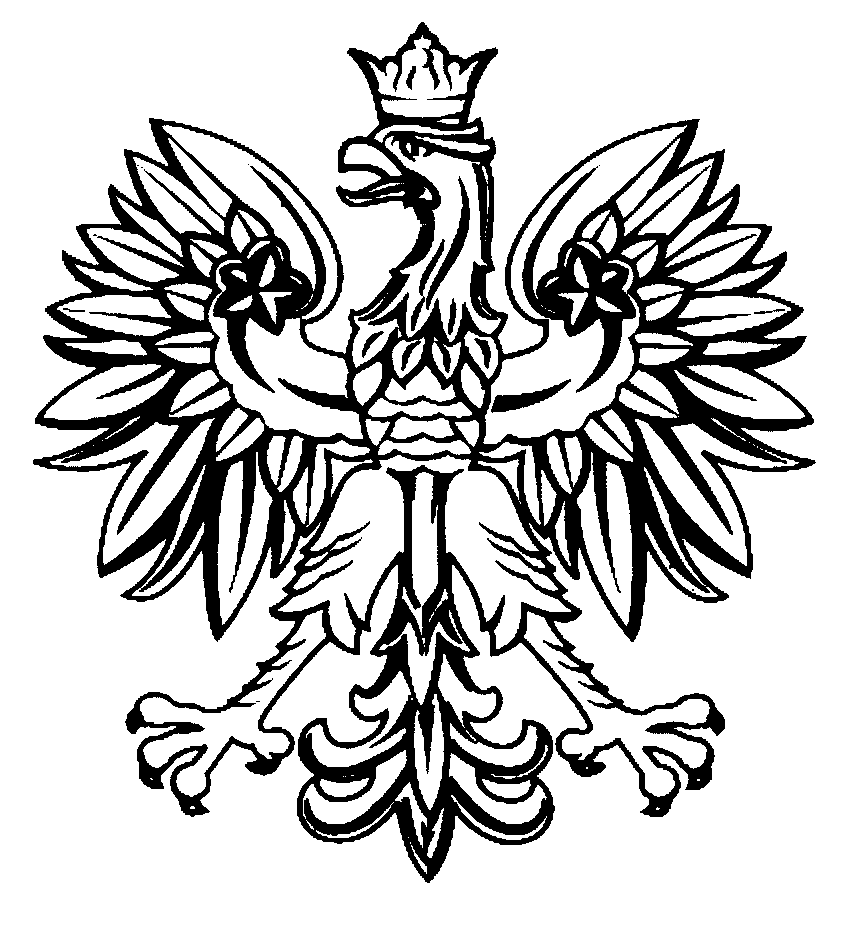 CENTRUM OBSŁUGIPROJEKTÓW EUROPEJSKICHMINISTERSTWASPRAW WEWNĘTRZNYCHLpWykonawcaCena (waga 30%)Metodyka (waga 40%)Organizacja badania waga (30%)Razem1Ecorys Polska sp. z o.o., ul. Solec 38 lok 105, 00-394 Warszawa26,73403096,732Centrum Doradztwa Strategicznego s.c., ul. Włóczków 22/3, 30-103 Kraków304015853Konsorcjum w składzie: lider – Infondo sp. z o.o., ul. Zegrzyńska 81a/102, 05-119 Legionowo oraz EU-Consult sp. z o.o., ul. Wały Piastowskie 1, 80-855 Gdańsk29,97401584,97LpWykonawcaCena (waga 30%)Metodyka (waga 40%)Organizacja badania waga (30%)Razem1Ecorys Polska sp. z o.o., ul. Solec 38 lok 105, 00-394 Warszawa29,08403099,082Centrum Doradztwa Strategicznego s.c., ul. Włóczków 22/3, 30-103 Kraków304015853Konsorcjum w składzie: lider – Infondo sp. z o.o., ul. Zegrzyńska 81a/102, 05-119 Legionowo oraz EU-Consult sp. z o.o., ul. Wały Piastowskie 1, 80-855 Gdańsk29,47401584,47LpWykonawcaCena (waga 30%)Metodyka (waga 40%)Organizacja badania waga (30%)Razem1Ecorys Polska sp. z o.o., ul. Solec 38 lok 105, 00-394 Warszawa27,49403097,492Centrum Doradztwa Strategicznego s.c., ul. Włóczków 22/3, 30-103 Kraków304015853Konsorcjum w składzie: lider – Infondo sp. z o.o., ul. Zegrzyńska 81a/102, 05-119 Legionowo oraz EU-Consult sp. z o.o., ul. Wały Piastowskie 1, 80-855 Gdańsk29,97401584,97LpWykonawcaZadanie 1Zadanie 2Zadanie 3Razem1Ecorys Polska sp. z o.o., ul. Solec 38 lok 105, 00-394 Warszawa96,7399,0897,49293,302Centrum Doradztwa Strategicznego s.c., 
ul. Włóczków 22/3, 30-103 Kraków858585255,003Konsorcjum w składzie: lider – Infondo sp. z o.o., 
ul. Zegrzyńska 81a/102, 05-119 Legionowo oraz EU-Consult sp. z o.o., ul. Wały Piastowskie 1, 80-855 Gdańsk84,9784,4784,97254,41